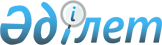 Отырар аудандық мәслихатының 2017 жылғы 22 желтоқсандағы № 22/106-VІ "2018-2020 жылдарға арналған аудандық бюджет туралы" шешіміне өзгерістер енгізу туралы
					
			Мерзімі біткен
			
			
		
					Түркістан облысы Отырар аудандық мәслихатының 2018 жылғы 15 қарашадағы № 31/160-VI шешiмi. Түркістан облысының Әдiлет департаментiнде 2018 жылғы 21 қарашада № 4789 болып тiркелдi. Мерзімі өткендіктен қолданыс тоқтатылды
      Қазақстан Республикасының 2008 жылғы 4 желтоқсандағы Бюджет кодексінің 109 бабының 5 тармағына, "Қазақстан Республикасындағы жергілікті мемлекеттік басқару және өзін-өзі басқару туралы" Қазақстан Республикасының 2001 жылғы 23 қаңтардағы Заңының 6 бабының 1-тармағының 1) тармақшасына және Түркістан облыстық мәслихатының 2018 жылғы 09 қарашадағы № 31/336-VI "Оңтүстік Қазақстан облыстық мәслихатының 2017 жылғы 11 желтоқсандағы № 18/209-VI "2018-2020 жылдарға арналған облыстық бюджет туралы" шешіміне өзгерістер енгізу туралы" нормативтік құқықтық актілерді мемлекеттік тіркеу тізілімінде № 4780 тіркелген шешіміне сәйкес, Отырар аудандық мәслихаты ШЕШІМ ҚАБЫЛДАДЫ:
      1. Отырар аудандық мәслихатының 2017 жылғы 22 желтоқсандағы № 22/106-VI "2018-2020 жылдарға арналған аудандық бюджет туралы" (нормативтік құқықтық актілерді мемлекеттік тіркеу тізілімінде 4332-нөмірімен тіркелген, 2017 жылғы 29 желтоқсанда "Отырар алқабы" газетінде және 2018 жылғы 10 қаңтарда Қазақстан Республикасының нормативтік құқықтық актілерінің эталондық бақылау банкінде электрондық түрде жарияланған) шешіміне мынадай өзгерістер енгізілсін:
      1-тармақ мынадай редакцияда жазылсын:
      "1. Отырар ауданының 2018-2020 жылдарға арналған аудандық бюджеті тиісінше 1, 5 қосымшаларға сәйкес, оның ішінде 2018 жылға мынадай көлемде бекітілсін: 
      1) кірістер – 11 786 460 мың теңге:
      салықтық түсімдер – 1 199 308 мың теңге;
      салықтық емес түсімдер – 14 994 мың теңге;
      негізгі капиталды сатудан түсетін түсімдер – 6 757 мың теңге;
      трансферттер түсімі – 10 565 401 мың теңге;
      2) шығындар – 11 801 714 мың теңге;
      3) таза бюджеттік кредиттеу – 16 172 мың теңге;
      бюджеттік кредиттер – 25 046 мың теңге;
      бюджеттік кредиттерді өтеу – 8 874 мың теңге;
      4) қаржы активтерімен операциялар бойынша сальдо – 0:
      қаржы активтерiн сатып алу – 0;
      мемлекеттiң қаржы активтерiн сатудан түсетiн түсiмдер – 0;
      5) бюджет тапшылығы (профициті) – - 31 357 мың теңге;
      6) бюджет тапшылығын қаржыландыру (профицитін пайдалану) – 31 357 мың теңге:
      қарыздар түсімі – 25 046 мың теңге;
      қарыздарды өтеу – 8 943 мың теңге;
      бюджет қаражатының пайдаланылатын қалдықтары – 15 254 мың теңге.".
      Көрсетілген шешімнің 1, 5 қосымшалары осы шешімнің 1, 2 -қосымшаларына сәйкес жаңа редакцияда жазылсын.
      2. "Отырар аудандық мәслихат аппараты" мемлекеттік мекемесі Қазақстан Республикасының заңнамалық актілерінде белгіленген тәртіпте:
      1) осы шешімнің аумақтық әділет органында мемлекеттік тіркелуін;
      2) осы мәслихат шешімі мемлекеттік тіркелген күнінен бастап күнтізбелік он күн ішінде оның көшірмесін қағаз және электронды түрде қазақ және орыс тілдерінде "Республикалық құқықтық ақпарат орталығы" шаруашылық жүргізу құқығындағы республикалық мемлекеттік кәсіпорнына Қазақстан Республикасы нормативтік құқықтық актілерінің эталондық бақылау банкіне ресми жариялау және енгізу үшін жолданылуын;
      3) осы шешім мемлекеттік тіркелген күнінен бастап күнтізбелік он күн ішінде оның көшірмесін Отырар ауданының аумағында таратылатын мерзімді баспа басылымдарында ресми жариялауға жолданылуын;
      4) ресми жарияланғаннан кейін осы шешімді Отырар аудандық мәслихаттың интернет-ресурсына орналастыруын қамтамасыз етсін.
      3. Осы шешім 2018 жылдың 1 қаңтарынан бастап қолданысқа енгізіледі. 2018 жылға арналған аудан бюджеті 2019 жылға арналған аудан бюджеті 2020 жылға арналған аудан бюджеті 2018 жылға арналған жергілікті бюджеттің атқаралуы процесінде секвестрлеуге жатпайтын жергілікті бюджеттік бағдарламалардың тізбесі Ауданның әрбір ауылдық округі әкімдерінің аппараттары бойынша 2018 жылға арналған бюджеттік бағдарламалардың тізбесі 2018 жылға жергілікті өзін-өзі басқару органдарына берілетін трансферттердің бөлінуі
					© 2012. Қазақстан Республикасы Әділет министрлігінің «Қазақстан Республикасының Заңнама және құқықтық ақпарат институты» ШЖҚ РМК
				
      Аудандық мәслихат

      сессиясының төрағасы

А.Асан

      Аудандық мәслихат хатшысы

М.Манапов
Отырар аудандық мәслихатының
15 қараша 2018 жылғы
№ 31/160-VI шешіміне 1 қосымшаОтырар аудандық мәслихатының
22 желтоқсан 2017 жылғы
№ 22/106-VI шешіміне 1 қосымша
Санаты
Санаты
Санаты
А т а у ы
А т а у ы
сомасы, мың теңге
Сыныбы
Сыныбы
Сыныбы
Сыныбы
сомасы, мың теңге
Ішкі сыныбы
Ішкі сыныбы
Ішкі сыныбы
сомасы, мың теңге
1. К І Р І С Т Е Р
1. К І Р І С Т Е Р
11 786 460
1
Салықтық түсімдер
Салықтық түсімдер
1 199 308
01
Табыс салығы
Табыс салығы
604 870
2
Жеке табыс салығы
Жеке табыс салығы
604 870
03
Әлеуметтік салық
Әлеуметтік салық
313 571
1
Әлеуметтік салық
Әлеуметтік салық
313 571
04
Меншікке салынатын салықтар
Меншікке салынатын салықтар
257 768
1
Мүлiкке салынатын салықтар
Мүлiкке салынатын салықтар
249 798
3
Жер салығы
Жер салығы
1 485
4
Көлiк құралдарына салынатын салық
Көлiк құралдарына салынатын салық
2 620
5
Бірыңғай жер салығы
Бірыңғай жер салығы
3 865
05
Тауарларға, жұмыстарға және қызметтерге салынатын iшкi салықтар
Тауарларға, жұмыстарға және қызметтерге салынатын iшкi салықтар
16 599
2
Акциздер
Акциздер
2 171
3
Табиғи және басқа ресурстарды пайдаланғаны үшiн түсетiн түсiмдер
Табиғи және басқа ресурстарды пайдаланғаны үшiн түсетiн түсiмдер
7 000
4
Кәсiпкерлiк және кәсiби қызметтi жүргiзгенi үшiн алынатын алымдар
Кәсiпкерлiк және кәсiби қызметтi жүргiзгенi үшiн алынатын алымдар
7 252
5
Ойын бизнесіне салық
Ойын бизнесіне салық
176
08
Заңдық мәнді іс-әрекеттерді жасағаны және (немесе) оған уәкілеттігі бар мемлекеттік органдар немесе лауазымды адамдар құжаттар бергені үшін алынатын міндетті төлемдер
Заңдық мәнді іс-әрекеттерді жасағаны және (немесе) оған уәкілеттігі бар мемлекеттік органдар немесе лауазымды адамдар құжаттар бергені үшін алынатын міндетті төлемдер
6 500
1
Мемлекеттік баж
Мемлекеттік баж
6 500
2
Салықтық емес түсiмдер
Салықтық емес түсiмдер
14 994
01
Мемлекеттік меншіктен түсетін кірістер
Мемлекеттік меншіктен түсетін кірістер
10 519
1
Мемлекеттiк кәсiпорындардың таза кiрiсi бөлiгiнiң түсiмдерi
Мемлекеттiк кәсiпорындардың таза кiрiсi бөлiгiнiң түсiмдерi
95
5
Мемлекет меншігіндегі мүлікті жалға беруден түсетін кірістер
Мемлекет меншігіндегі мүлікті жалға беруден түсетін кірістер
10 409
7
Мемлекеттік бюджеттен берілген кредиттер бойынша сыйақылар
Мемлекеттік бюджеттен берілген кредиттер бойынша сыйақылар
5
9
Мемлекеттік меншіктен түсетін басқа да кірістер
Мемлекеттік меншіктен түсетін басқа да кірістер
10
04
Мемлекеттік бюджеттен қаржыландырылатын, сондай-ақ Қазақстан Республикасы Ұлттық Банкінің бюджетінен (шығыстар сметасынан) ұсталатын және қаржыландырылатын мемлекеттік мекемелер салатын айыппұлдар, өсімпұлдар, санкциялар, өндіріп алулар
Мемлекеттік бюджеттен қаржыландырылатын, сондай-ақ Қазақстан Республикасы Ұлттық Банкінің бюджетінен (шығыстар сметасынан) ұсталатын және қаржыландырылатын мемлекеттік мекемелер салатын айыппұлдар, өсімпұлдар, санкциялар, өндіріп алулар
225
1
Мұнай секторы ұйымдарынан түсетін түсімдерді қоспағанда, мемлекеттік бюджеттен қаржыландырылатын, сондай-ақ Қазақстан Республикасы Ұлттық Банкінің бюджетінен (шығыстар сметасынан) қамтылатын және қаржыландырылатын мемлекеттік мекемелер салатын айыппұлдар, өсімпұлдар, санкциялар, өндіріп алулар
Мұнай секторы ұйымдарынан түсетін түсімдерді қоспағанда, мемлекеттік бюджеттен қаржыландырылатын, сондай-ақ Қазақстан Республикасы Ұлттық Банкінің бюджетінен (шығыстар сметасынан) қамтылатын және қаржыландырылатын мемлекеттік мекемелер салатын айыппұлдар, өсімпұлдар, санкциялар, өндіріп алулар
225
06
Өзге де салықтық емес түсiмдер
Өзге де салықтық емес түсiмдер
4 250
1
Өзге де салықтық емес түсiмдер
Өзге де салықтық емес түсiмдер
4 250
3
Негізгі капиталды сатудан түсетін түсімдер
Негізгі капиталды сатудан түсетін түсімдер
6 757
1
Мемлекеттік мекемелерге бекітілген мемлекеттік мүлікті сату
Мемлекеттік мекемелерге бекітілген мемлекеттік мүлікті сату
16
1
Мемлекеттік мекемелерге бекітілген мемлекеттік мүлікті сату
Мемлекеттік мекемелерге бекітілген мемлекеттік мүлікті сату
16
03
Жердi және материалдық емес активтердi сату
Жердi және материалдық емес активтердi сату
6 741
1
Жерді сату
Жерді сату
6 741
4
Трансферттердің түсімдері
Трансферттердің түсімдері
10 565 401
02
Мемлекеттiк басқарудың жоғары тұрған органдарынан түсетiн трансферттер
Мемлекеттiк басқарудың жоғары тұрған органдарынан түсетiн трансферттер
10 565 401
2
Облыстық бюджеттен түсетiн трансферттер
Облыстық бюджеттен түсетiн трансферттер
10 565 401
Функционалдық топ
Функционалдық топ
Функционалдық топ
Функционалдық топ
Функционалдық топ
сомасы, мың теңге
Кіші функция 
Кіші функция 
Кіші функция 
Кіші функция 
сомасы, мың теңге
Бюджеттік бағдарламалардың әкiмшiсi 
Бюджеттік бағдарламалардың әкiмшiсi 
Бюджеттік бағдарламалардың әкiмшiсi 
сомасы, мың теңге
Бағдарлама
Бағдарлама
сомасы, мың теңге
Атауы
2. Шығындар
11 801 714
01
Жалпы сипаттағы мемлекеттiк қызметтер
275 028
1
Мемлекеттiк басқарудың жалпы функцияларын орындайтын өкiлдi, атқарушы және басқа органдар
176 582
112
Аудан (облыстық маңызы бар қала) мәслихатының аппараты
24 951
001
Аудан (облыстық маңызы бар қала) мәслихатының қызметін қамтамасыз ету жөніндегі қызметтер
24 379
003
Мемлекеттік органның күрделі шығыстары
572
122
Аудан (облыстық маңызы бар қала) әкімінің аппараты
114 732
001
Аудан (облыстық маңызы бар қала) әкімінің қызметін қамтамасыз ету жөніндегі қызметтер
111 627
003
Мемлекеттік органның күрделі шығыстары
2 369
009
Ведомстволық бағыныстағы мемлекеттік мекемелерінің және ұйымдарының күрделі шығыстары
736
123
Қаладағы аудан, аудандық маңызы бар қала, кент, ауыл, ауылдық округ әкімінің аппараты
36 899
001
Қаладағы аудан, аудандық маңызы бар қала, кент, ауыл, ауылдық округ әкімінің қызметін қамтамасыз ету жөніндегі қызметтер
36 899
2
Қаржылық қызмет
991
459
Ауданның (облыстық маңызы бар қаланың) экономика және қаржы бөлімі
991
003
Салық салу мақсатында мүлікті бағалауды жүргізу
991
010
Жекешелендіру, коммуналдық меншікті басқару, жекешелендіруден кейінгі қызмет және осыған байланысты дауларды реттеу 
0
9
Жалпы сипаттағы өзге де мемлекеттiк қызметтер
97 455
458
Ауданның (облыстық маңызы бар қаланың) тұрғын үй-коммуналдық шаруашылығы, жолаушылар көлігі және автомобиль жолдары бөлімі
61 725
001
Жергілікті деңгейде тұрғын үй-коммуналдық шаруашылығы, жолаушылар көлігі және автомобиль жолдары саласындағы мемлекеттік саясатты іске асыру жөніндегі қызметтер
59 105
013
Мемлекеттік органның күрделі шығыстары
2 620
459
Ауданның (облыстық маңызы бар қаланың) экономика және қаржы бөлімі
35 730
001
Ауданның (облыстық маңызы бар қаланың) экономикалық саясаттын қалыптастыру мен дамыту, мемлекеттік жоспарлау, бюджеттік атқару және коммуналдық меншігін басқару саласындағы мемлекеттік саясатты іске асыру жөніндегі қызметтер
35 228
015
Мемлекеттік органның күрделі шығыстары
502
02
Қорғаныс
14 870
1
Әскери мұқтаждар
14 700
122
Аудан (облыстық маңызы бар қала) әкімінің аппараты
14 700
005
Жалпыға бірдей әскери міндетті атқару шеңберіндегі іс-шаралар
14 700
2
Төтенше жағдайлар жөнiндегi жұмыстарды ұйымдастыру
170
122
Аудан (облыстық маңызы бар қала) әкімінің аппараты
170
007
Аудандық (қалалық) ауқымдағы дала өрттерінің, сондай-ақ мемлекеттік өртке қарсы қызмет органдары құрылмаған елдi мекендерде өрттердің алдын алу және оларды сөндіру жөніндегі іс-шаралар
170
03
Қоғамдық тәртіп, қауіпсіздік, құқықтық, сот, қылмыстық-атқару қызметі
10 892
9
Қоғамдық тәртіп және қауіпсіздік саласындағы өзге де қызметтер
10 892
458
Ауданның (облыстық маңызы бар қаланың) тұрғын үй-коммуналдық шаруашылығы, жолаушылар көлігі және автомобиль жолдары бөлімі
10 892
021
Елдi мекендерде жол қозғалысы қауiпсiздiгін қамтамасыз ету
10 892
04
Бiлiм беру
5 873 488
1
Мектепке дейiнгi тәрбие және оқыту
443 430
123
Қаладағы аудан, аудандық маңызы бар қала, кент, ауыл, ауылдық округ әкімінің аппараты
52 910
041
Мектепке дейінгі білім беру ұйымдарында мемлекеттік білім беру тапсырысын іске асыруға
52 910
464
Ауданның (облыстық маңызы бар қаланың) білім бөлімі
390 520
040
Мектепке дейінгі білім беру ұйымдарында мемлекеттік білім беру тапсырысын іске асыруға
390 520
2
Бастауыш, негізгі орта және жалпы орта білім беру
5 125 365
464
Ауданның (облыстық маңызы бар қаланың) білім бөлімі
5 071 373
003
Жалпы білім беру
4 941 682
006
Балаларға қосымша білім беру 
129 691
472
Ауданның (облыстық маңызы бар қаланың) құрылыс, сәулет және қала құрылысы бөлімі
53 992
022
Бастауыш, негізгі орта және жалпы орта білім беру объектілерін салу және реконструкциялау
53 992
9
Бiлiм беру саласындағы өзге де қызметтер
304 693
464
Ауданның (облыстық маңызы бар қаланың) білім бөлімі
304 693
001
Жергілікті деңгейде білім беру саласындағы мемлекеттік саясатты іске асыру жөніндегі қызметтер
14 683
005
Ауданның (облыстық маңызы бар қаланың) мемлекеттік білім беру мекемелер үшін оқулықтар мен оқу-әдiстемелiк кешендерді сатып алу және жеткізу
137 966
015
Жетім баланы (жетім балаларды) және ата-аналарының қамқорынсыз қалған баланы (балаларды) күтіп-ұстауға қамқоршыларға (қорғаншыларға) ай сайынға ақшалай қаражат төлемі
5 676
067
Ведомстволық бағыныстағы мемлекеттік мекемелерінің және ұйымдарының күрделі шығыстары
146 368
06
Әлеуметтiк көмек және әлеуметтiк қамсыздандыру
648 862
1
Әлеуметтiк қамсыздандыру
255 107
451
Ауданның (облыстық маңызы бар қаланың) жұмыспен қамту және әлеуметтік бағдарламалар бөлімі
253 628
005
Мемлекеттік атаулы әлеуметтік көмек 
253 628
464
Ауданның (облыстық маңызы бар қаланың) білім бөлімі
1 479
030
Патронат тәрбиешілерге берілген баланы (балаларды) асырап бағу 
1 479
2
Әлеуметтiк қамсыздандыру
325 871
451
Ауданның (облыстық маңызы бар қаланың) жұмыспен қамту және әлеуметтік бағдарламалар бөлімі
325 871
002
Жұмыспен қамту бағдарламасы
122 352
004
Ауылдық жерлерде тұратын денсаулық сақтау, білім беру, әлеуметтік қамтамасыз ету, мәдениет, спорт және ветеринар мамандарына отын сатып алуға Қазақстан Республикасының заңнамасына сәйкес әлеуметтік көмек көрсету
10 485
007
Жергілікті өкілетті органдардың шешімі бойынша мұқтаж азаматтардың жекелеген топтарына әлеуметтік көмек
32 474
010
Үйден тәрбиеленіп оқытылатын мүгедек балаларды материалдық қамтамасыз ету
1 659
014
Мұқтаж азаматтарға үйде әлеуметтiк көмек көрсету
65 574
017
Оңалтудың жеке бағдарламасына сәйкес мұқтаж мүгедектердi мiндеттi гигиеналық құралдармен қамтамасыз ету, қозғалуға қиындығы бар бірінші топтағы мүгедектерге жеке көмекшінің және есту бойынша мүгедектерге қолмен көрсететiн тіл маманының қызметтерін ұсыну 
47 991
023
Жұмыспен қамту орталықтарының қызметін қамтамасыз ету
45 336
9
Әлеуметтiк көмек және әлеуметтiк қамтамасыз ету салаларындағы өзге де қызметтер
67 884
451
Ауданның (облыстық маңызы бар қаланың) жұмыспен қамту және әлеуметтік бағдарламалар бөлімі
67 884
001
Жергілікті деңгейде халық үшін әлеуметтік бағдарламаларды жұмыспен қамтуды қамтамасыз етуді іске асыру саласындағы мемлекеттік саясатты іске асыру жөніндегі қызметтер 
41 414
011
Жәрдемақыларды және басқа да әлеуметтік төлемдерді есептеу, төлеу мен жеткізу бойынша қызметтерге ақы төлеу
2 830
050
Қазақстан Республикасында мүгедектердің құқықтарын қамтамасыз ету және өмір сүру сапасын жақсарту жөніндегі 2012-2018 жылдарға арналған іс-шаралар жоспарын іске асыру
23 200
067
Ведомстволық бағыныстағы мемлекеттік мекемелерінің және ұйымдарының күрделі шығыстары
440
07
Тұрғын үй-коммуналдық шаруашылық
1 036 177
1
Тұрғын үй шаруашылығы
330 905
472
Ауданның (облыстық маңызы бар қаланың) құрылыс, сәулет және қала құрылысы бөлімі
330 905
003
Коммуналдық тұрғын үй қорының тұрғын үйін жобалау және (немесе) салу, реконструкциялау
221 763
004
Инженерлік-коммуникациялық инфрақұрылымды жобалау, дамыту және (немесе) жайластыру
109 142
098
Коммуналдық тұрғын үй қорының тұрғын үйлерін сатып алу
0
2
Коммуналдық шаруашылық
409 711
458
Ауданның (облыстық маңызы бар қаланың) тұрғын үй-коммуналдық шаруашылығы, жолаушылар көлігі және автомобиль жолдары бөлімі
387 279
012
Сумен жабдықтау және су бұру жүйесінің жұмыс істеуі
116 212
026
Ауданның (облыстық маңызы бар қаланың) коммуналдық меншігіндегі жылу жүйелерін қолдануды ұйымдастыру
85 455
028
Коммуналдық шаруашылығын дамыту
878
048
Қаланы және елді мекендерді абаттандыруды дамыту
61 051
058
Елді мекендердегі сумен жабдықтау және су бұру жүйелерін дамыту
123 683
472
Ауданның (облыстық маңызы бар қаланың) құрылыс, сәулет және қала құрылысы бөлімі 
22 432
005
Коммуналдық шаруашылығын дамыту
6 108
007
Қаланы және елді мекендерді абаттандыруды дамыту
16 324
3
Елді-мекендерді абаттандыру
295 561
458
Ауданның (облыстық маңызы бар қаланың) тұрғын үй-коммуналдық шаруашылығы, жолаушылар көлігі және автомобиль жолдары бөлімі
295 561
015
Елді мекендердегі көшелерді жарықтандыру
69 859
016
Елді мекендердің санитариясын қамтамасыз ету
6 000
018
Елді мекендерді абаттандыру және көгалдандыру
219 702
08
Мәдениет, спорт, туризм және ақпараттық кеңістiк
926 690
1
Мәдениет саласындағы қызмет
274 769
455
Ауданның (облыстық маңызы бар қаланың) мәдениет және тілдерді дамыту бөлімі
166 600
003
Мәдени-демалыс жұмысын қолдау
166 600
472
Ауданның (облыстық маңызы бар қаланың) құрылыс, сәулет және қала құрылысы бөлімі
108 169
011
Мәдениет объектілерін дамыту
108 169
2
Спорт
446 241
465
Ауданның (облыстық маңызы бар қаланың) дене шынықтыру және спорт бөлімі 
249 781
001
Жергілікті деңгейде дене шынықтыру және спорт саласындағы мемлекеттік саясатты іске асыру жөніндегі қызметтер
13 900
004
Мемлекеттік органның күрделі шығыстары
350
005
Ұлттық және бұқаралық спорт түрлерін дамыту
215 216
006
Аудандық (облыстық маңызы бар қалалық) деңгейде спорттық жарыстар өткiзу
5 000
007
Әртүрлi спорт түрлерi бойынша аудан (облыстық маңызы бар қала) құрама командаларының мүшелерiн дайындау және олардың облыстық спорт жарыстарына қатысуы
5 570
032
Ведомстволық бағыныстағы мемлекеттік мекемелерінің және ұйымдарының күрделі шығыстары
9 745
472
Ауданның (облыстық маңызы бар қаланың) құрылыс, сәулет және қала құрылысы бөлімі
196 460
008
Cпорт объектілерін дамыту 
196 460
3
Ақпараттық кеңiстiк
129 894
455
Ауданның (облыстық маңызы бар қаланың) мәдениет және тілдерді дамыту бөлімі
110 764
006
Аудандық (қалалық) кiтапханалардың жұмыс iстеуi
94 766
007
Мемлекеттiк тiлдi және Қазақстан халқының басқа да тiлдерін дамыту
15 998
456
Ауданның (облыстық маңызы бар қаланың) ішкі саясат бөлімі
19 130
002
Мемлекеттік ақпараттық саясат жүргізу жөніндегі қызметтер
19 130
9
Мәдениет, спорт, туризм және ақпараттық кеңiстiктi ұйымдастыру жөнiндегi өзге де қызметтер
75 786
455
Ауданның (облыстық маңызы бар қаланың) мәдениет және тілдерді дамыту бөлімі
26 505
001
Жергілікті деңгейде тілдерді және мәдениетті дамыту саласындағы мемлекеттік саясатты іске асыру жөніндегі қызметтер
14 375
010
Мемлекеттік органның күрделі шығыстары
100
032
Ведомстволық бағыныстағы мемлекеттік мекемелерінің және ұйымдарының күрделі шығыстары
12 030
456
Ауданның (облыстық маңызы бар қаланың) ішкі саясат бөлімі
49 281
001
Жергілікті деңгейде ақпарат, мемлекеттілікті нығайту және азаматтардың әлеуметтік сенімділігін қалыптастыру саласында мемлекеттік саясатты іске асыру жөніндегі қызметтер
22 073
003
Жастар саясаты саласында іс-шараларды іске асыру
27 208
9
Отын-энергетика кешенi және жер қойнауын пайдалану
997 538
9
Отын-энергетика кешені және жер қойнауын пайдалану саласындағы өзге де қызметтер
997 538
458
Ауданның (облыстық маңызы бар қаланың) тұрғын үй-коммуналдық шаруашылығы, жолаушылар көлігі және автомобиль жолдары бөлімі
997 538
036
Газ тасымалдау жүйесін дамыту 
997 538
10
Ауыл, су, орман, балық шаруашылығы, ерекше қорғалатын табиғи аумақтар, қоршаған ортаны және жануарлар дүниесін қорғау, жер қатынастары
338 508
1
Ауыл шаруашылығы
329 383
473
Ауданның (облыстық маңызы бар қаланың) ветеринария бөлімі
280 296
001
Жергілікті деңгейде ветеринария саласындағы мемлекеттік саясатты іске асыру жөніндегі қызметтер
28 150
003
Мемлекеттік органның күрделі шығыстары 
26 480
005
Мал көмінділерінің (биотермиялық шұңқырлардың) жұмыс істеуін қамтамасыз ету
4 010
006
Ауру жануарларды санитарлық союды ұйымдастыру
1 070
007
Қаңғыбас иттер мен мысықтарды аулауды және жоюды ұйымдастыру
4 000
008
Алып қойылатын және жойылатын ауру жануарлардың, жануарлардан алынатын өнімдер мен шикізаттың құнын иелеріне өтеу
633
009
Жануарлардың энзоотиялық аурулары бойынша ветеринариялық іс-шараларды жүргізу
38 513
010
Ауыл шаруашылығы жануарларын сәйкестендіру жөніндегі іс-шараларды өткізу
2 100
011
Эпизоотияға қарсы іс-шаралар жүргізу
175 340
462
Ауданның (облыстық маңызы бар қаланың) ауыл шаруашылығы бөлімі
49 087
001
Жергілікті деңгейде ауыл шаруашылығы саласындағы мемлекеттік саясатты іске асыру жөніндегі қызметтер
48 647
006
Мемлекеттік органның күрделі шығыстары
440
6
Жер қатынастары
1 837
463
Ауданның (облыстық маңызы бар қаланың) жер қатынастары бөлімі
1 837
001
Аудан (облыстық маңызы бар қала) аумағында жер қатынастарын реттеу саласындағы мемлекеттік саясатты іске асыру жөніндегі қызметтер
1 837
9
Ауыл, су, орман, балық шаруашылығы, қоршаған ортаны қорғау және жер қатынастары саласындағы басқа да қызметтер
7 288
459
Ауданның (облыстық маңызы бар қаланың) экономика және қаржы бөлімі
7 288
099
Мамандарға әлеуметтік қолдау көрсету жөніндегі шараларды іске асыру
7 288
11
Өнеркәсіп, сәулет, қала құрылысы және құрылыс қызметі
69 746
2
Сәулет, қала құрылысы және құрылыс қызметі
69 746
472
Ауданның (облыстық маңызы бар қаланың) құрылыс, сәулет және қала құрылысы бөлімі
69 746
001
Жергілікті деңгейде құрылыс, сәулет және қала құрылысы саласындағы мемлекеттік саясатты іске асыру жөніндегі қызметтер
44 577
015
Мемлекеттік органның күрделі шығыстары 
25 169
12
Көлiк және коммуникация
275 475
1
Автомобиль көлiгi
275 475
458
Ауданның (облыстық маңызы бар қаланың) тұрғын үй-коммуналдық шаруашылығы, жолаушылар көлігі және автомобиль жолдары бөлімі
275 475
023
Автомобиль жолдарының жұмыс істеуін қамтамасыз ету
275 475
9
Көлік және коммуникация саласындағы өзге де қызметтер
0
13
Басқалар
57 281
3
Кәсiпкерлiк қызметтi қолдау және бәсекелестікті қорғау
20 828
469
Ауданның (облыстық маңызы бар қаланың) кәсіпкерлік бөлімі
20 828
001
Жергілікті деңгейде кәсіпкерлікті дамыту саласындағы мемлекеттік саясатты іске асыру жөніндегі қызметтер
20 828
9
Басқалар
36 453
458
Ауданның (облыстық маңызы бар қаланың) тұрғын үй-коммуналдық шаруашылығы, жолаушылар көлігі және автомобиль жолдары бөлімі
17 921
040
Өңірлерді дамытудың 2020 жылға дейінгі бағдарламасы шеңберінде өңірлерді экономикалық дамытуға жәрдемдесу бойынша шараларды іске асыру
17 921
459
Ауданның (облыстық маңызы бар қаланың) экономика және қаржы бөлімі
18 532
012
Ауданның (облыстық маңызы бар қаланың) жергілікті атқарушы органының резерві 
18 532
14
Борышқа қызмет көрсету
12
1
Борышқа қызмет көрсету
12
459
Ауданның (облыстық маңызы бар қаланың) экономика және қаржы бөлімі
12
021
Жергілікті атқарушы органдардың облыстық бюджеттен қарыздар бойынша сыйақылар мен өзге де төлемдерді төлеу бойынша борышына қызмет көрсету
12
15
Трансферттер
1 277 147
1
Трансферттер
1 277 147
459
Ауданның (облыстық маңызы бар қаланың) экономика және қаржы бөлімі
1 277 147
006
Нысаналы пайдаланылмаған (толық пайдаланылмаған) трансферттерді қайтару
602
024
Мемлекеттік органдардың функцияларын мемлекеттік басқарудың төмен тұрған деңгейлерінен жоғарғы деңгейлерге беруге байланысты жоғары тұрған бюджеттерге берілетін ағымдағы нысаналы трансферттер
297 864
038
Субвенциялар
908 409
049
Бюджет заңнамасымен қарастырылған жағдайларда жалпы сипаттағы трансферттерді қайтару
66 236
051
Жергілікті өзін-өзі басқару органдарына берілетін трансферттер
3 967
3. Таза бюджеттік кредиттеу
16 172
Бюджеттік кредиттер
25 046
10
Ауыл, су, орман, балық шаруашылығы, ерекше қорғалатын табиғи аумақтар, қоршаған ортаны және жануарлар дүниесін қорғау, жер қатынастары
25 046
1
Ауыл шаруашылығы
25 046
459
Ауданның (облыстық маңызы бар қаланың) экономика және қаржы бөлімі
25 046
018
Мамандарды әлеуметтік қолдау шараларын іске асыруға берілетін бюджеттік кредиттер
25 046
05
Бюджеттік кредиттерді өтеу
8 874
01
Бюджеттік кредиттерді өтеу
8 874
001
Мемлекеттік бюджеттен берілген бюджеттік кредиттерді өтеу
8 874
013
Жеке тұлғаларға жергілікті бюджеттен берілген бюджеттік кредиттерді өтеу
8 874
4. Қаржы активтерімен операциялар бойынша сальдо
0
Қаржы активтерiн сатып алу 
0
Мемлекеттiң қаржы активтерiн сатудан түсетiн түсiмдер 
0
5. Бюджет тапшылығы (профициті)
-31 357
6. Бюджет тапшылығын қаржыландыру (профицитін пайдалану)
31 357
07
Қарыздар түсімдері
25 046
01
Мемлекеттік ішкі қарыздар 
25 046
2
Қарыз алу келісім-шарттары
25 046
3
Ауданның (облыстық маңызы бар қаланың) жергілікті атқарушы органы алатын қарыздар
25 046
16
Қарыздарды өтеу
8 943
01
Қарыздарды өтеу
8 943
459
Ауданның (облыстық маңызы бар қаланың) экономика және қаржы бөлімі
8 943
005
Жергілікті атқарушы органның жоғары тұрған бюджет алдындағы борышын өтеу
8 874
022
Жергілікті бюджеттен бөлінген пайдаланылмаған бюджеттік кредиттерді қайтару
69
8
Бюджет қаражатының пайдаланылатын қалдықтары
15 254
1
Бюджет қаражаты қалдықтары
15 254
1
Бюджет қаражатының бос қалдықтары
15 254
1
Бюджет қаражатының бос қалдықтары
15 254Отырар аудандық мәслихатының
22 желтоқсан 2017 жылғы
№ 22/106-VI шешіміне 2 қосымша
Санаты
Санаты
Санаты
Санаты
Санаты
А т а у ы
А т а у ы
сомасы, мың теңге
Сыныбы
Сыныбы
Сыныбы
Сыныбы
Сыныбы
Сыныбы
сомасы, мың теңге
Ішкі сыныбы
Ішкі сыныбы
Ішкі сыныбы
Ішкі сыныбы
Ішкі сыныбы
сомасы, мың теңге
1. К І Р І С Т Е Р
1. К І Р І С Т Е Р
1. К І Р І С Т Е Р
11 456 753
1
Салықтық түсімдер
Салықтық түсімдер
Салықтық түсімдер
1 080 870
01
Табыс салығы
Табыс салығы
Табыс салығы
429 528
2
2
Жеке табыс салығы
Жеке табыс салығы
Жеке табыс салығы
429 528
03
Әлеуметтік салық
Әлеуметтік салық
Әлеуметтік салық
337 160
1
1
Әлеуметтік салық
Әлеуметтік салық
Әлеуметтік салық
337 160
04
Меншікке салынатын салықтар
Меншікке салынатын салықтар
Меншікке салынатын салықтар
281 824
1
1
Мүлiкке салынатын салықтар
Мүлiкке салынатын салықтар
Мүлiкке салынатын салықтар
275 524
3
3
Жер салығы
Жер салығы
Жер салығы
740
4
4
Көлiк құралдарына салынатын салық
Көлiк құралдарына салынатын салық
Көлiк құралдарына салынатын салық
2 128
5
5
Бірыңғай жер салығы
Бірыңғай жер салығы
Бірыңғай жер салығы
3 432
05
Тауарларға, жұмыстарға және қызметтерге салынатын iшкi салықтар
Тауарларға, жұмыстарға және қызметтерге салынатын iшкi салықтар
Тауарларға, жұмыстарға және қызметтерге салынатын iшкi салықтар
24 538
2
2
Акциздер
Акциздер
Акциздер
2 323
3
3
Табиғи және басқа ресурстарды пайдаланғаны үшiн түсетiн түсiмдер
Табиғи және басқа ресурстарды пайдаланғаны үшiн түсетiн түсiмдер
Табиғи және басқа ресурстарды пайдаланғаны үшiн түсетiн түсiмдер
8 450
4
4
Кәсiпкерлiк және кәсiби қызметтi жүргiзгенi үшiн алынатын алымдар
Кәсiпкерлiк және кәсiби қызметтi жүргiзгенi үшiн алынатын алымдар
Кәсiпкерлiк және кәсiби қызметтi жүргiзгенi үшiн алынатын алымдар
13 576
5
5
Ойын бизнесіне салық
Ойын бизнесіне салық
Ойын бизнесіне салық
189
08
Заңдық мәнді іс-әрекеттерді жасағаны және (немесе) оған уәкілеттігі бар мемлекеттік органдар немесе лауазымды адамдар құжаттар бергені үшін алынатын міндетті төлемдер
Заңдық мәнді іс-әрекеттерді жасағаны және (немесе) оған уәкілеттігі бар мемлекеттік органдар немесе лауазымды адамдар құжаттар бергені үшін алынатын міндетті төлемдер
Заңдық мәнді іс-әрекеттерді жасағаны және (немесе) оған уәкілеттігі бар мемлекеттік органдар немесе лауазымды адамдар құжаттар бергені үшін алынатын міндетті төлемдер
7 820
1
1
Мемлекеттік баж
Мемлекеттік баж
Мемлекеттік баж
7 820
2
Салықтық емес түсiмдер
Салықтық емес түсiмдер
Салықтық емес түсiмдер
17 989
01
Мемлекеттік меншіктен түсетін кірістер
Мемлекеттік меншіктен түсетін кірістер
Мемлекеттік меншіктен түсетін кірістер
10 227
1
1
Мемлекеттiк кәсiпорындардың таза кiрiсi бөлiгiнiң түсiмдерi
Мемлекеттiк кәсiпорындардың таза кiрiсi бөлiгiнiң түсiмдерi
Мемлекеттiк кәсiпорындардың таза кiрiсi бөлiгiнiң түсiмдерi
798
5
5
Мемлекет меншігіндегі мүлікті жалға беруден түсетін кірістер
Мемлекет меншігіндегі мүлікті жалға беруден түсетін кірістер
Мемлекет меншігіндегі мүлікті жалға беруден түсетін кірістер
9 419
9
9
Мемлекеттік меншіктен түсетін басқа да кірістер
Мемлекеттік меншіктен түсетін басқа да кірістер
Мемлекеттік меншіктен түсетін басқа да кірістер
10
06
Өзге де салықтық емес түсiмдер
Өзге де салықтық емес түсiмдер
Өзге де салықтық емес түсiмдер
7 762
1
1
Өзге де салықтық емес түсiмдер
Өзге де салықтық емес түсiмдер
Өзге де салықтық емес түсiмдер
7 762
3
Негізгі капиталды сатудан түсетін түсімдер
Негізгі капиталды сатудан түсетін түсімдер
Негізгі капиталды сатудан түсетін түсімдер
2 100
03
Жердi және материалдық емес активтердi сату
Жердi және материалдық емес активтердi сату
Жердi және материалдық емес активтердi сату
2 100
1
1
Жерді сату
Жерді сату
Жерді сату
2 100
4
Трансферттердің түсімдері
Трансферттердің түсімдері
Трансферттердің түсімдері
10 355 794
02
Мемлекеттiк басқарудың жоғары тұрған органдарынан түсетiн трансферттер
Мемлекеттiк басқарудың жоғары тұрған органдарынан түсетiн трансферттер
Мемлекеттiк басқарудың жоғары тұрған органдарынан түсетiн трансферттер
10 355 794
2
2
Облыстық бюджеттен түсетiн трансферттер
Облыстық бюджеттен түсетiн трансферттер
Облыстық бюджеттен түсетiн трансферттер
10 355 794
Функционалдық топ
Функционалдық топ
Функционалдық топ
Функционалдық топ
Функционалдық топ
Функционалдық топ
Функционалдық топ
сомасы, мың теңге
Кіші функция
Кіші функция
Кіші функция
Кіші функция
Кіші функция
Кіші функция
сомасы, мың теңге
Бюджеттік бағдарламалардың әкiмшiсi
Бюджеттік бағдарламалардың әкiмшiсi
Бюджеттік бағдарламалардың әкiмшiсi
Бюджеттік бағдарламалардың әкiмшiсi
Бюджеттік бағдарламалардың әкiмшiсi
сомасы, мың теңге
Бағдарлама
Бағдарлама
Бағдарлама
Бағдарлама
сомасы, мың теңге
Атауы
2. Шығындар
11 456 753
01
Жалпы сипаттағы мемлекеттiк қызметтер
252 897
1
Мемлекеттiк басқарудың жалпы функцияларын орындайтын өкiлдi, атқарушы және басқа органдар
170 400
112
Аудан (облыстық маңызы бар қала) мәслихатының аппараты
24 519
001
001
001
Аудан (облыстық маңызы бар қала) мәслихатының қызметін қамтамасыз ету жөніндегі қызметтер
24 029
003
003
003
Мемлекеттік органның күрделі шығыстары
490
122
Аудан (облыстық маңызы бар қала) әкімінің аппараты
107 883
001
001
001
Аудан (облыстық маңызы бар қала) әкімінің қызметін қамтамасыз ету жөніндегі қызметтер
102 329
003
003
003
Мемлекеттік органның күрделі шығыстары
5 554
123
Қаладағы аудан, аудандық маңызы бар қала, кент, ауыл, ауылдық округ әкімінің аппараты
37 998
001
001
001
Қаладағы аудан, аудандық маңызы бар қала, кент, ауыл, ауылдық округ әкімінің қызметін қамтамасыз ету жөніндегі қызметтер
37 998
2
Қаржылық қызмет
1 000
459
Ауданның (облыстық маңызы бар қаланың) экономика және қаржы бөлімі
1 000
010
010
010
Жекешелендіру, коммуналдық меншікті басқару, жекешелендіруден кейінгі қызмет және осыған байланысты дауларды реттеу 
1 000
5
Жоспарлау және статистикалық қызмет
2 000
459
Ауданның (облыстық маңызы бар қаланың) экономика және қаржы бөлімі
2 000
061
061
061
Бюджеттік инвестициялар және мемлекеттік-жекешелік әріптестік, оның ішінде концессия мәселелері жөніндегі құжаттаманы сараптау және бағалау
2 000
9
Жалпы сипаттағы өзге де мемлекеттiк қызметтер
79 497
458
Ауданның (облыстық маңызы бар қаланың) тұрғын үй-коммуналдық шаруашылығы, жолаушылар көлігі және автомобиль жолдары бөлімі
36 970
001
001
001
Жергілікті деңгейде тұрғын үй-коммуналдық шаруашылығы, жолаушылар көлігі және автомобиль жолдары саласындағы мемлекеттік саясатты іске асыру жөніндегі қызметтер
36 320
013
013
013
Мемлекеттік органның күрделі шығыстары
650
459
Ауданның (облыстық маңызы бар қаланың) экономика және қаржы бөлімі
42 527
001
001
001
Ауданның (облыстық маңызы бар қаланың) экономикалық саясаттын қалыптастыру мен дамыту, мемлекеттік жоспарлау, бюджеттік атқару және коммуналдық меншігін басқару саласындағы мемлекеттік саясатты іске асыру жөніндегі қызметтер
41 997
015
015
015
Мемлекеттік органның күрделі шығыстары
530
02
Қорғаныс
14 451
1
Әскери мұқтаждар
13 951
122
Аудан (облыстық маңызы бар қала) әкімінің аппараты
13 951
005
005
005
Жалпыға бірдей әскери міндетті атқару шеңберіндегі іс-шаралар
13 951
2
Төтенше жағдайлар жөнiндегi жұмыстарды ұйымдастыру
500
122
Аудан (облыстық маңызы бар қала) әкімінің аппараты
500
007
007
007
Аудандық (қалалық) ауқымдағы дала өрттерінің, сондай-ақ мемлекеттік өртке қарсы қызмет органдары құрылмаған елдi мекендерде өрттердің алдын алу және оларды сөндіру жөніндегі іс-шаралар
500
03
Қоғамдық тәртіп, қауіпсіздік, құқықтық, сот, қылмыстық-атқару қызметі
6 339
9
Қоғамдық тәртіп және қауіпсіздік саласындағы өзге де қызметтер
6 339
458
Ауданның (облыстық маңызы бар қаланың) тұрғын үй-коммуналдық шаруашылығы, жолаушылар көлігі және автомобиль жолдары бөлімі
6 339
021
021
021
Елдi мекендерде жол қозғалысы қауiпсiздiгін қамтамасыз ету
6 339
04
Бiлiм беру
6 017 135
1
Мектепке дейiнгi тәрбие және оқыту
135 349
123
Қаладағы аудан, аудандық маңызы бар қала, кент, ауыл, ауылдық округ әкімінің аппараты
38 137
041
041
041
Мектепке дейінгі білім беру ұйымдарында мемлекеттік білім беру тапсырысын іске асыруға
38 137
464
Ауданның (облыстық маңызы бар қаланың) білім бөлімі
97 212
040
040
040
Мектепке дейінгі білім беру ұйымдарында мемлекеттік білім беру тапсырысын іске асыруға
97 212
2
Бастауыш, негізгі орта және жалпы орта білім беру
5 530 545
464
Ауданның (облыстық маңызы бар қаланың) білім бөлімі
5 180 545
003
003
003
Жалпы білім беру
5 047 013
006
006
006
Балаларға қосымша білім беру 
133 532
472
Ауданның (облыстық маңызы бар қаланың) құрылыс, сәулет және қала құрылысы бөлімі
350 000
022
022
022
Бастауыш, негізгі орта және жалпы орта білім беру объектілерін салу және реконструкциялау
350 000
9
Бiлiм беру саласындағы өзге де қызметтер
351 241
464
Ауданның (облыстық маңызы бар қаланың) білім бөлімі
351 241
001
001
001
Жергілікті деңгейде білім беру саласындағы мемлекеттік саясатты іске асыру жөніндегі қызметтер
13 797
005
005
005
Ауданның (облыстық маңызы бар қаланың) мемлекеттік білім беру мекемелер үшін оқулықтар мен оқу-әдiстемелiк кешендерді сатып алу және жеткізу
137 884
015
015
015
 Жетім баланы (жетім балаларды) және ата-аналарының қамқорынсыз қалған баланы (балаларды) күтіп-ұстауға қамқоршыларға (қорғаншыларға) ай сайынға ақшалай қаражат төлемі
7 065
022
022
022
Жетім баланы (жетім балаларды) және ата-анасының қамқорлығынсыз қалған баланы (балаларды) асырап алғаны үшін Қазақстан азаматтарына біржолғы ақша қаражатын төлеуге арналған төлемдер
585
067
067
067
Ведомстволық бағыныстағы мемлекеттік мекемелерінің және ұйымдарының күрделі шығыстары
191 910
06
Әлеуметтiк көмек және әлеуметтiк қамсыздандыру
423 611
1
Әлеуметтiк қамсыздандыру
148 338
451
Ауданның (облыстық маңызы бар қаланың) жұмыспен қамту және әлеуметтік бағдарламалар бөлімі
144 641
005
005
005
Мемлекеттік атаулы әлеуметтік көмек 
144 641
464
Ауданның (облыстық маңызы бар қаланың) білім бөлімі
3 697
030
030
030
Патронат тәрбиешілерге берілген баланы (балаларды) асырап бағу 
3 697
2
Әлеуметтiк қамсыздандыру
215 688
451
Ауданның (облыстық маңызы бар қаланың) жұмыспен қамту және әлеуметтік бағдарламалар бөлімі
215 688
002
002
002
Жұмыспен қамту бағдарламасы
30 000
004
004
004
Ауылдық жерлерде тұратын денсаулық сақтау, білім беру, әлеуметтік қамтамасыз ету, мәдениет, спорт және ветеринар мамандарына отын сатып алуға Қазақстан Республикасының заңнамасына сәйкес әлеуметтік көмек көрсету
15 685
006
006
006
Тұрғын үйге көмек көрсету
3 119
007
007
007
Жергілікті өкілетті органдардың шешімі бойынша мұқтаж азаматтардың жекелеген топтарына әлеуметтік көмек
35 608
010
010
010
Үйден тәрбиеленіп оқытылатын мүгедек балаларды материалдық қамтамасыз ету
1 967
014
014
014
Мұқтаж азаматтарға үйде әлеуметтiк көмек көрсету
65 532
017
017
017
Мүгедектерді оңалту жеке бағдарламасына сәйкес, мұқтаж мүгедектерді міндетті гигиеналық құралдармен және ымдау тілі мамандарының қызмет көрсетуін, жеке көмекшілермен қамтамасыз ету 
27 127
023
023
023
Жұмыспен қамту орталықтарының қызметін қамтамасыз ету
36 650
9
Әлеуметтiк көмек және әлеуметтiк қамтамасыз ету салаларындағы өзге де қызметтер
59 585
451
Ауданның (облыстық маңызы бар қаланың) жұмыспен қамту және әлеуметтік бағдарламалар бөлімі
59 585
001
001
001
Жергілікті деңгейде халық үшін әлеуметтік бағдарламаларды жұмыспен қамтуды қамтамасыз етуді іске асыру саласындағы мемлекеттік саясатты іске асыру жөніндегі қызметтер 
40 255
011
011
011
Жәрдемақыларды және басқа да әлеуметтік төлемдерді есептеу, төлеу мен жеткізу бойынша қызметтерге ақы төлеу
3 000
050
050
050
Қазақстан Республикасында мүгедектердің құқықтарын қамтамасыз ету және өмір сүру сапасын жақсарту жөніндегі 2012-2018 жылдарға арналған іс-шаралар жоспарын іске асыру
16 330
07
Тұрғын үй-коммуналдық шаруашылық
1 031 679
1
Тұрғын үй шаруашылығы
310 477
472
Ауданның (облыстық маңызы бар қаланың) құрылыс, сәулет және қала құрылысы бөлімі
310 477
003
003
003
Коммуналдық тұрғын үй қорының тұрғын үйін жобалау және (немесе) салу, реконструкциялау
111 959
004
004
004
Инженерлік-коммуникациялық инфрақұрылымды жобалау, дамыту және (немесе) жайластыру
198 518
2
Коммуналдық шаруашылық
571 843
458
Ауданның (облыстық маңызы бар қаланың) тұрғын үй-коммуналдық шаруашылығы, жолаушылар көлігі және автомобиль жолдары бөлімі
561 843
012
012
012
Сумен жабдықтау және су бұру жүйесінің жұмыс істеуі
55 125
026
026
026
Ауданның (облыстық маңызы бар қаланың) коммуналдық меншігіндегі жылу жүйелерін қолдануды ұйымдастыру
42 000
028
028
028
Коммуналдық шаруашылығын дамыту
200 000
058
058
058
Елді мекендердегі сумен жабдықтау және су бұру жүйелерін дамыту
264 718
472
Ауданның (облыстық маңызы бар қаланың) құрылыс, сәулет және қала құрылысы бөлімі 
10 000
005
005
005
Коммуналдық шаруашылығын дамыту
10 000
3
Елді-мекендерді абаттандыру
149 359
458
Ауданның (облыстық маңызы бар қаланың) тұрғын үй-коммуналдық шаруашылығы, жолаушылар көлігі және автомобиль жолдары бөлімі
149 359
015
015
015
Елді мекендердегі көшелерді жарықтандыру
26 359
016
016
016
Елді мекендердің санитариясын қамтамасыз ету
1 000
018
018
018
Елді мекендерді абаттандыру және көгалдандыру
122 000
08
Мәдениет, спорт, туризм және ақпараттық кеңістiк
843 429
1
Мәдениет саласындағы қызмет
423 405
455
Ауданның (облыстық маңызы бар қаланың) мәдениет және тілдерді дамыту бөлімі
143 405
003
003
003
Мәдени-демалыс жұмысын қолдау
143 405
472
Ауданның (облыстық маңызы бар қаланың) құрылыс, сәулет және қала құрылысы бөлімі
280 000
011
011
011
Мәдениет объектілерін дамыту
280 000
2
Спорт
232 286
465
Ауданның (облыстық маңызы бар қаланың) дене шынықтыру және спорт бөлімі 
232 286
001
001
001
Жергілікті деңгейде дене шынықтыру және спорт саласындағы мемлекеттік саясатты іске асыру жөніндегі қызметтер
12 509
005
005
005
Ұлттық және бұқаралық спорт түрлерін дамыту
200 502
006
006
006
Аудандық (облыстық маңызы бар қалалық) деңгейде спорттық жарыстар өткiзу
4 000
007
007
007
Әртүрлi спорт түрлерi бойынша аудан (облыстық маңызы бар қала) құрама командаларының мүшелерiн дайындау және олардың облыстық спорт жарыстарына қатысуы
2 570
032
032
032
Ведомстволық бағыныстағы мемлекеттік мекемелерінің және ұйымдарының күрделі шығыстары
12 705
3
Ақпараттық кеңiстiк
127 875
455
Ауданның (облыстық маңызы бар қаланың) мәдениет және тілдерді дамыту бөлімі
106 743
006
006
006
Аудандық (қалалық) кiтапханалардың жұмыс iстеуi
91 434
007
007
007
Мемлекеттiк тiлдi және Қазақстан халқының басқа да тiлдерін дамыту
15 309
456
Ауданның (облыстық маңызы бар қаланың) ішкі саясат бөлімі
21 132
002
002
002
Мемлекеттік ақпараттық саясат жүргізу жөніндегі қызметтер
21 132
9
Мәдениет, спорт, туризм және ақпараттық кеңiстiктi ұйымдастыру жөнiндегi өзге де қызметтер
59 863
455
Ауданның (облыстық маңызы бар қаланың) мәдениет және тілдерді дамыту бөлімі
15 783
001
001
001
Жергілікті деңгейде тілдерді және мәдениетті дамыту саласындағы мемлекеттік саясатты іске асыру жөніндегі қызметтер
12 533
010
010
010
Мемлекеттік органның күрделі шығыстары
250
032
032
032
Ведомстволық бағыныстағы мемлекеттік мекемелерінің және ұйымдарының күрделі шығыстары
3 000
456
Ауданның (облыстық маңызы бар қаланың) ішкі саясат бөлімі
44 080
001
001
001
Жергілікті деңгейде ақпарат, мемлекеттілікті нығайту және азаматтардың әлеуметтік сенімділігін қалыптастыру саласында мемлекеттік саясатты іске асыру жөніндегі қызметтер
18 949
003
003
003
Жастар саясаты саласында іс-шараларды іске асыру
25 131
9
Отын-энергетика кешенi және жер қойнауын пайдалану
1 094 853
9
Отын-энергетика кешені және жер қойнауын пайдалану саласындағы өзге де қызметтер
1 094 853
458
Ауданның (облыстық маңызы бар қаланың) тұрғын үй-коммуналдық шаруашылығы, жолаушылар көлігі және автомобиль жолдары бөлімі
1 094 853
036
036
036
Газ тасымалдау жүйесін дамыту 
1 094 853
10
Ауыл, су, орман, балық шаруашылығы, ерекше қорғалатын табиғи аумақтар, қоршаған ортаны және жануарлар дүниесін қорғау, жер қатынастары
313 041
1
Ауыл шаруашылығы
304 591
473
Ауданның (облыстық маңызы бар қаланың) ветеринария бөлімі
267 751
001
001
001
Жергілікті деңгейде ветеринария саласындағы мемлекеттік саясатты іске асыру жөніндегі қызметтер
22 753
005
005
005
Мал көмінділерінің (биотермиялық шұңқырлардың) жұмыс істеуін қамтамасыз ету
2 210
006
006
006
Ауру жануарларды санитарлық союды ұйымдастыру
1 070
007
007
007
Қаңғыбас иттер мен мысықтарды аулауды және жоюды ұйымдастыру
4 000
008
008
008
Алып қойылатын және жойылатын ауру жануарлардың, жануарлардан алынатын өнімдер мен шикізаттың құнын иелеріне өтеу
6 834
009
009
009
Жануарлардың энзоотиялық аурулары бойынша ветеринариялық іс-шараларды жүргізу
35 804
010
010
010
Ауыл шаруашылығы жануарларын сәйкестендіру жөніндегі іс-шараларды өткізу
1 400
011
011
011
Эпизоотияға қарсы іс-шаралар жүргізу
193 680
498
Ауданның (облыстық маңызы бар қаланың) жер қатынастары және ауыл шаруашылығы бөлімі
36 840
001
001
001
Жергілікті деңгейде жер қатынастары және ауыл шаруашылығы саласындағы мемлекеттік саясатты іске асыру жөніндегі қызметтер
36 690
003
003
003
Мемлекеттік органның күрделі шығыстары
150
9
Ауыл, су, орман, балық шаруашылығы, қоршаған ортаны қорғау және жер қатынастары саласындағы басқа да қызметтер
8 450
459
Ауданның (облыстық маңызы бар қаланың) экономика және қаржы бөлімі
8 450
099
099
099
Мамандарға әлеуметтік қолдау көрсету жөніндегі шараларды іске асыру
8 450
11
Өнеркәсіп, сәулет, қала құрылысы және құрылыс қызметі
60 263
2
Сәулет, қала құрылысы және құрылыс қызметі
60 263
472
Ауданның (облыстық маңызы бар қаланың) құрылыс, сәулет және қала құрылысы бөлімі
60 263
001
001
001
Жергілікті деңгейде құрылыс, сәулет және қала құрылысы саласындағы мемлекеттік саясатты іске асыру жөніндегі қызметтер
27 153
015
015
015
Мемлекеттік органның күрделі шығыстары 
33 110
12
Көлiк және коммуникация
346 067
1
Автомобиль көлiгi
342 467
458
Ауданның (облыстық маңызы бар қаланың) тұрғын үй-коммуналдық шаруашылығы, жолаушылар көлігі және автомобиль жолдары бөлімі
342 467
023
023
023
Автомобиль жолдарының жұмыс істеуін қамтамасыз ету
342 467
9
Көлік және коммуникация саласындағы өзге де қызметтер
3 600
458
Ауданның (облыстық маңызы бар қаланың) тұрғын үй-коммуналдық шаруашылығы, жолаушылар көлігі және автомобиль жолдары бөлімі
3 600
037
037
037
Әлеуметтік маңызы бар қалалық (ауылдық), қала маңындағы және ауданішілік қатынастар бойынша жолаушылар тасымалдарын субсидиялау
3 600
13
Басқалар
80 997
3
Кәсiпкерлiк қызметтi қолдау және бәсекелестікті қорғау
18 978
469
Ауданның (облыстық маңызы бар қаланың) кәсіпкерлік бөлімі
18 978
001
001
001
Жергілікті деңгейде кәсіпкерлікті дамыту саласындағы мемлекеттік саясатты іске асыру жөніндегі қызметтер
18 828
004
004
004
Мемлекеттік органның күрделі шығыстары
150
9
Басқалар
62 019
458
Ауданның (облыстық маңызы бар қаланың) тұрғын үй-коммуналдық шаруашылығы, жолаушылар көлігі және автомобиль жолдары бөлімі
40 000
040
040
040
Өңірлерді дамытудың 2020 жылға дейінгі бағдарламасы шеңберінде өңірлерді экономикалық дамытуға жәрдемдесу бойынша шараларды іске асыру
40 000
459
Ауданның (облыстық маңызы бар қаланың) экономика және қаржы бөлімі
22 019
012
012
012
Ауданның (облыстық маңызы бар қаланың) жергілікті атқарушы органының резерві 
22 019
14
Борышқа қызмет көрсету
11
1
Борышқа қызмет көрсету
11
459
Ауданның (облыстық маңызы бар қаланың) экономика және қаржы бөлімі
11
021
021
021
Жергілікті атқарушы органдардың облыстық бюджеттен қарыздар бойынша сыйақылар мен өзге де төлемдерді төлеу бойынша борышына қызмет көрсету 
11
15
Трансферттер
971 980
1
Трансферттер
971 980
459
Ауданның (облыстық маңызы бар қаланың) экономика және қаржы бөлімі
971 980
038
038
038
Субвенциялар
968 409
051
051
051
Жергілікті өзін-өзі басқару органдарына берілетін трансферттер
3 571
3. Таза бюджеттік кредиттеу
-8 874
Бюджеттік кредиттер
0
05
Бюджеттік кредиттерді өтеу
8 874
01
Бюджеттік кредиттерді өтеу
8 874
001
Мемлекеттік бюджеттен берілген бюджеттік кредиттерді өтеу
8 874
013
013
013
Жеке тұлғаларға жергілікті бюджеттен берілген бюджеттік кредиттерді өтеу
8 874
4. Қаржы активтерімен операциялар бойынша сальдо
0
Қаржы активтерiн сатып алу 
0
Мемлекеттiң қаржы активтерiн сатудан түсетiн түсiмдер 
0
5. Бюджет тапшылығы (профициті)
8 874
6. Бюджет тапшылығын қаржыландыру (профицитін пайдалану)
-8 874
07
Қарыздар түсімдері
0
16
Қарыздарды өтеу
8 874
01
Қарыздарды өтеу
8 874
459
Ауданның (облыстық маңызы бар қаланың) экономика және қаржы бөлімі
8 874
005
005
005
Жергілікті атқарушы органның жоғары тұрған бюджет алдындағы борышын өтеу
8 874Отырар аудандық
мәслихатының 22 желтоқсан
2017 жылғы № 22/106-VI
шешіміне 3 қосымша
Санаты
Санаты
Санаты
А т а у ы
А т а у ы
сомасы, мың теңге
Сыныбы
Сыныбы
Сыныбы
Сыныбы
сомасы, мың теңге
Ішкі сыныбы
Ішкі сыныбы
Ішкі сыныбы
сомасы, мың теңге
1. К І Р І С Т Е Р
1. К І Р І С Т Е Р
11 880 891
1
Салықтық түсімдер
Салықтық түсімдер
1 124 607
01
Табыс салығы
Табыс салығы
441 141
2
Жеке табыс салығы
Жеке табыс салығы
441 141
03
Әлеуметтік салық
Әлеуметтік салық
347 653
1
Әлеуметтік салық
Әлеуметтік салық
347 653
04
Меншікке салынатын салықтар
Меншікке салынатын салықтар
301 193
1
Мүлiкке салынатын салықтар
Мүлiкке салынатын салықтар
294 690
3
Жер салығы
Жер салығы
791
4
Көлiк құралдарына салынатын салық
Көлiк құралдарына салынатын салық
2 039
5
Бірыңғай жер салығы
Бірыңғай жер салығы
3 673
05
Тауарларға, жұмыстарға және қызметтерге салынатын iшкi салықтар
Тауарларға, жұмыстарға және қызметтерге салынатын iшкi салықтар
26 253
2
Акциздер
Акциздер
2 486
3
Табиғи және басқа ресурстарды пайдаланғаны үшiн түсетiн түсiмдер
Табиғи және басқа ресурстарды пайдаланғаны үшiн түсетiн түсiмдер
9 040
4
Кәсiпкерлiк және кәсiби қызметтi жүргiзгенi үшiн алынатын алымдар
Кәсiпкерлiк және кәсiби қызметтi жүргiзгенi үшiн алынатын алымдар
14 525
5
Ойын бизнесіне салық
Ойын бизнесіне салық
202
08
Заңдық мәнді іс-әрекеттерді жасағаны және (немесе) оған уәкілеттігі бар мемлекеттік органдар немесе лауазымды адамдар құжаттар бергені үшін алынатын міндетті төлемдер
Заңдық мәнді іс-әрекеттерді жасағаны және (немесе) оған уәкілеттігі бар мемлекеттік органдар немесе лауазымды адамдар құжаттар бергені үшін алынатын міндетті төлемдер
8 367
1
Мемлекеттік баж
Мемлекеттік баж
8 367
2
Салықтық емес түсiмдер
Салықтық емес түсiмдер
18 921
01
Мемлекеттік меншіктен түсетін кірістер
Мемлекеттік меншіктен түсетін кірістер
10 285
1
Мемлекеттiк кәсiпорындардың таза кiрiсi бөлiгiнiң түсiмдерi
Мемлекеттiк кәсiпорындардың таза кiрiсi бөлiгiнiң түсiмдерi
846
5
Мемлекет меншігіндегі мүлікті жалға беруден түсетін кірістер
Мемлекет меншігіндегі мүлікті жалға беруден түсетін кірістер
9 429
9
Мемлекеттік меншіктен түсетін басқа да кірістер
Мемлекеттік меншіктен түсетін басқа да кірістер
10
06
Өзге де салықтық емес түсiмдер
Өзге де салықтық емес түсiмдер
8 636
1
Өзге де салықтық емес түсiмдер
Өзге де салықтық емес түсiмдер
8 636
3
Негізгі капиталды сатудан түсетін түсімдер
Негізгі капиталды сатудан түсетін түсімдер
2 427
03
Жердi және материалдық емес активтердi сату
Жердi және материалдық емес активтердi сату
2 427
1
Жерді сату
Жерді сату
2 427
4
Трансферттердің түсімдері
Трансферттердің түсімдері
10 734 936
02
Мемлекеттiк басқарудың жоғары тұрған органдарынан түсетiн трансферттер
Мемлекеттiк басқарудың жоғары тұрған органдарынан түсетiн трансферттер
10 734 936
2
Облыстық бюджеттен түсетiн трансферттер
Облыстық бюджеттен түсетiн трансферттер
10 734 936
Функционалдық топ
Функционалдық топ
Функционалдық топ
Функционалдық топ
Функционалдық топ
сомасы, мың теңге
Кіші функция
Кіші функция
Кіші функция
Кіші функция
сомасы, мың теңге
Бюджеттік бағдарламалардың әкiмшiсi
Бюджеттік бағдарламалардың әкiмшiсi
Бюджеттік бағдарламалардың әкiмшiсi
сомасы, мың теңге
Бағдарлама
Бағдарлама
сомасы, мың теңге
Атауы
2. Шығындар
11 880 891
01
Жалпы сипаттағы мемлекеттiк қызметтер
252 897
1
Мемлекеттiк басқарудың жалпы функцияларын орындайтын өкiлдi, атқарушы және басқа органдар
170 400
112
Аудан (облыстық маңызы бар қала) мәслихатының аппараты
24 519
001
Аудан (облыстық маңызы бар қала) мәслихатының қызметін қамтамасыз ету жөніндегі қызметтер
24 029
003
Мемлекеттік органның күрделі шығыстары
490
122
Аудан (облыстық маңызы бар қала) әкімінің аппараты
107 883
001
Аудан (облыстық маңызы бар қала) әкімінің қызметін қамтамасыз ету жөніндегі қызметтер
102 329
003
Мемлекеттік органның күрделі шығыстары
5 554
123
Қаладағы аудан, аудандық маңызы бар қала, кент, ауыл, ауылдық округ әкімінің аппараты
37 998
001
Қаладағы аудан, аудандық маңызы бар қала, кент, ауыл, ауылдық округ әкімінің қызметін қамтамасыз ету жөніндегі қызметтер
37 998
2
Қаржылық қызмет
1 000
459
Ауданның (облыстық маңызы бар қаланың) экономика және қаржы бөлімі
1 000
010
Жекешелендіру, коммуналдық меншікті басқару, жекешелендіруден кейінгі қызмет және осыған байланысты дауларды реттеу 
1 000
5
Жоспарлау және статистикалық қызмет
2 000
459
Ауданның (облыстық маңызы бар қаланың) экономика және қаржы бөлімі
2 000
061
Бюджеттік инвестициялар және мемлекеттік-жекешелік әріптестік, оның ішінде концессия мәселелері жөніндегі құжаттаманы сараптау және бағалау
2 000
9
Жалпы сипаттағы өзге де мемлекеттiк қызметтер
79 497
458
Ауданның (облыстық маңызы бар қаланың) тұрғын үй-коммуналдық шаруашылығы, жолаушылар көлігі және автомобиль жолдары бөлімі
36 970
001
Жергілікті деңгейде тұрғын үй-коммуналдық шаруашылығы, жолаушылар көлігі және автомобиль жолдары саласындағы мемлекеттік саясатты іске асыру жөніндегі қызметтер
36 320
013
Мемлекеттік органның күрделі шығыстары
650
459
Ауданның (облыстық маңызы бар қаланың) экономика және қаржы бөлімі
42 527
001
Ауданның (облыстық маңызы бар қаланың) экономикалық саясаттын қалыптастыру мен дамыту, мемлекеттік жоспарлау, бюджеттік атқару және коммуналдық меншігін басқару саласындағы мемлекеттік саясатты іске асыру жөніндегі қызметтер
41 997
015
Мемлекеттік органның күрделі шығыстары
530
02
Қорғаныс
14 451
1
Әскери мұқтаждар
13 951
122
Аудан (облыстық маңызы бар қала) әкімінің аппараты
13 951
005
Жалпыға бірдей әскери міндетті атқару шеңберіндегі іс-шаралар
13 951
2
Төтенше жағдайлар жөнiндегi жұмыстарды ұйымдастыру
500
122
Аудан (облыстық маңызы бар қала) әкімінің аппараты
500
007
Аудандық (қалалық) ауқымдағы дала өрттерінің, сондай-ақ мемлекеттік өртке қарсы қызмет органдары құрылмаған елдi мекендерде өрттердің алдын алу және оларды сөндіру жөніндегі іс-шаралар
500
03
Қоғамдық тәртіп, қауіпсіздік, құқықтық, сот, қылмыстық-атқару қызметі
6 339
9
Қоғамдық тәртіп және қауіпсіздік саласындағы өзге де қызметтер
6 339
458
Ауданның (облыстық маңызы бар қаланың) тұрғын үй-коммуналдық шаруашылығы, жолаушылар көлігі және автомобиль жолдары бөлімі
6 339
021
Елдi мекендерде жол қозғалысы қауiпсiздiгін қамтамасыз ету
6 339
04
Бiлiм беру
6 347 135
1
Мектепке дейiнгi тәрбие және оқыту
135 349
123
Қаладағы аудан, аудандық маңызы бар қала, кент, ауыл, ауылдық округ әкімінің аппараты
38 137
041
Мектепке дейінгі білім беру ұйымдарында мемлекеттік білім беру тапсырысын іске асыруға
38 137
464
Ауданның (облыстық маңызы бар қаланың) білім бөлімі
97 212
040
Мектепке дейінгі білім беру ұйымдарында мемлекеттік білім беру тапсырысын іске асыруға
97 212
2
Бастауыш, негізгі орта және жалпы орта білім беру
5 860 545
464
Ауданның (облыстық маңызы бар қаланың) білім бөлімі
5 180 545
003
Жалпы білім беру
5 047 013
006
Балаларға қосымша білім беру 
133 532
472
Ауданның (облыстық маңызы бар қаланың) құрылыс, сәулет және қала құрылысы бөлімі
680 000
022
Бастауыш, негізгі орта және жалпы орта білім беру объектілерін салу және реконструкциялау
680 000
9
Бiлiм беру саласындағы өзге де қызметтер
351 241
464
Ауданның (облыстық маңызы бар қаланың) білім бөлімі
351 241
001
Жергілікті деңгейде білім беру саласындағы мемлекеттік саясатты іске асыру жөніндегі қызметтер
13 797
005
Ауданның (облыстық маңызы бар қаланың) мемлекеттік білім беру мекемелер үшін оқулықтар мен оқу-әдiстемелiк кешендерді сатып алу және жеткізу
137 884
015
 Жетім баланы (жетім балаларды) және ата-аналарының қамқорынсыз қалған баланы (балаларды) күтіп-ұстауға қамқоршыларға (қорғаншыларға) ай сайынға ақшалай қаражат төлемі
7 065
022
Жетім баланы (жетім балаларды) және ата-анасының қамқорлығынсыз қалған баланы (балаларды) асырап алғаны үшін Қазақстан азаматтарына біржолғы ақша қаражатын төлеуге арналған төлемдер
585
067
Ведомстволық бағыныстағы мемлекеттік мекемелерінің және ұйымдарының күрделі шығыстары
191 910
06
Әлеуметтiк көмек және әлеуметтiк қамсыздандыру
423 611
1
Әлеуметтiк қамсыздандыру
148 338
451
Ауданның (облыстық маңызы бар қаланың) жұмыспен қамту және әлеуметтік бағдарламалар бөлімі
144 641
005
Мемлекеттік атаулы әлеуметтік көмек 
144 641
464
Ауданның (облыстық маңызы бар қаланың) білім бөлімі
3 697
030
Патронат тәрбиешілерге берілген баланы (балаларды) асырап бағу 
3 697
2
Әлеуметтiк қамсыздандыру
215 688
451
Ауданның (облыстық маңызы бар қаланың) жұмыспен қамту және әлеуметтік бағдарламалар бөлімі
215 688
002
Жұмыспен қамту бағдарламасы
30 000
004
Ауылдық жерлерде тұратын денсаулық сақтау, білім беру, әлеуметтік қамтамасыз ету, мәдениет, спорт және ветеринар мамандарына отын сатып алуға Қазақстан Республикасының заңнамасына сәйкес әлеуметтік көмек көрсету
15 685
006
Тұрғын үйге көмек көрсету
3 119
007
Жергілікті өкілетті органдардың шешімі бойынша мұқтаж азаматтардың жекелеген топтарына әлеуметтік көмек
35 608
010
Үйден тәрбиеленіп оқытылатын мүгедек балаларды материалдық қамтамасыз ету
1 967
014
Мұқтаж азаматтарға үйде әлеуметтiк көмек көрсету
65 532
017
Мүгедектерді оңалту жеке бағдарламасына сәйкес, мұқтаж мүгедектерді міндетті гигиеналық құралдармен және ымдау тілі мамандарының қызмет көрсетуін, жеке көмекшілермен қамтамасыз ету 
27 127
023
Жұмыспен қамту орталықтарының қызметін қамтамасыз ету
36 650
9
Әлеуметтiк көмек және әлеуметтiк қамтамасыз ету салаларындағы өзге де қызметтер
59 585
451
Ауданның (облыстық маңызы бар қаланың) жұмыспен қамту және әлеуметтік бағдарламалар бөлімі
59 585
001
Жергілікті деңгейде халық үшін әлеуметтік бағдарламаларды жұмыспен қамтуды қамтамасыз етуді іске асыру саласындағы мемлекеттік саясатты іске асыру жөніндегі қызметтер 
40 255
011
Жәрдемақыларды және басқа да әлеуметтік төлемдерді есептеу, төлеу мен жеткізу бойынша қызметтерге ақы төлеу
3 000
050
Қазақстан Республикасында мүгедектердің құқықтарын қамтамасыз ету және өмір сүру сапасын жақсарту жөніндегі 2012-2018 жылдарға арналған іс-шаралар жоспарын іске асыру
16 330
07
Тұрғын үй-коммуналдық шаруашылық
1 280 724
1
Тұрғын үй шаруашылығы
650 000
472
Ауданның (облыстық маңызы бар қаланың) құрылыс, сәулет және қала құрылысы бөлімі
650 000
003
Коммуналдық тұрғын үй қорының тұрғын үйін жобалау және (немесе) салу, реконструкциялау
550 000
004
Инженерлік-коммуникациялық инфрақұрылымды жобалау, дамыту және (немесе) жайластыру
100 000
2
Коммуналдық шаруашылық
481 365
458
Ауданның (облыстық маңызы бар қаланың) тұрғын үй-коммуналдық шаруашылығы, жолаушылар көлігі және автомобиль жолдары бөлімі
471 365
012
Сумен жабдықтау және су бұру жүйесінің жұмыс істеуі
55 125
026
Ауданның (облыстық маңызы бар қаланың) коммуналдық меншігіндегі жылу жүйелерін қолдануды ұйымдастыру
42 000
028
Коммуналдық шаруашылығын дамыту
200 000
058
Елді мекендердегі сумен жабдықтау және су бұру жүйелерін дамыту
174 240
472
Ауданның (облыстық маңызы бар қаланың) құрылыс, сәулет және қала құрылысы бөлімі 
10 000
005
Коммуналдық шаруашылығын дамыту
10 000
3
Елді-мекендерді абаттандыру
149 359
458
Ауданның (облыстық маңызы бар қаланың) тұрғын үй-коммуналдық шаруашылығы, жолаушылар көлігі және автомобиль жолдары бөлімі
149 359
015
Елді мекендердегі көшелерді жарықтандыру
26 359
016
Елді мекендердің санитариясын қамтамасыз ету
1 000
018
Елді мекендерді абаттандыру және көгалдандыру
122 000
08
Мәдениет, спорт, туризм және ақпараттық кеңістiк
903 425
1
Мәдениет саласындағы қызмет
483 401
455
Ауданның (облыстық маңызы бар қаланың) мәдениет және тілдерді дамыту бөлімі
143 405
003
Мәдени-демалыс жұмысын қолдау
143 405
472
Ауданның (облыстық маңызы бар қаланың) құрылыс, сәулет және қала құрылысы бөлімі
339 996
011
Мәдениет объектілерін дамыту
339 996
2
Спорт
232 286
465
Ауданның (облыстық маңызы бар қаланың) дене шынықтыру және спорт бөлімі 
232 286
001
Жергілікті деңгейде дене шынықтыру және спорт саласындағы мемлекеттік саясатты іске асыру жөніндегі қызметтер
12 509
005
Ұлттық және бұқаралық спорт түрлерін дамыту
200 502
006
Аудандық (облыстық маңызы бар қалалық) деңгейде спорттық жарыстар өткiзу
4 000
007
Әртүрлi спорт түрлерi бойынша аудан (облыстық маңызы бар қала) құрама командаларының мүшелерiн дайындау және олардың облыстық спорт жарыстарына қатысуы
2 570
032
Ведомстволық бағыныстағы мемлекеттік мекемелерінің және ұйымдарының күрделі шығыстары
12 705
3
Ақпараттық кеңiстiк
127 875
455
Ауданның (облыстық маңызы бар қаланың) мәдениет және тілдерді дамыту бөлімі
106 743
006
Аудандық (қалалық) кiтапханалардың жұмыс iстеуi
91 434
007
Мемлекеттiк тiлдi және Қазақстан халқының басқа да тiлдерін дамыту
15 309
456
Ауданның (облыстық маңызы бар қаланың) ішкі саясат бөлімі
21 132
002
Мемлекеттік ақпараттық саясат жүргізу жөніндегі қызметтер
21 132
9
Мәдениет, спорт, туризм және ақпараттық кеңiстiктi ұйымдастыру жөнiндегi өзге де қызметтер
59 863
455
Ауданның (облыстық маңызы бар қаланың) мәдениет және тілдерді дамыту бөлімі
15 783
001
Жергілікті деңгейде тілдерді және мәдениетті дамыту саласындағы мемлекеттік саясатты іске асыру жөніндегі қызметтер
12 533
010
Мемлекеттік органның күрделі шығыстары
250
032
Ведомстволық бағыныстағы мемлекеттік мекемелерінің және ұйымдарының күрделі шығыстары
3 000
456
Ауданның (облыстық маңызы бар қаланың) ішкі саясат бөлімі
44 080
001
Жергілікті деңгейде ақпарат, мемлекеттілікті нығайту және азаматтардың әлеуметтік сенімділігін қалыптастыру саласында мемлекеттік саясатты іске асыру жөніндегі қызметтер
18 949
003
Жастар саясаты саласында іс-шараларды іске асыру
25 131
9
Отын-энергетика кешенi және жер қойнауын пайдалану
879 950
9
Отын-энергетика кешені және жер қойнауын пайдалану саласындағы өзге де қызметтер
879 950
458
Ауданның (облыстық маңызы бар қаланың) тұрғын үй-коммуналдық шаруашылығы, жолаушылар көлігі және автомобиль жолдары бөлімі
879 950
036
Газ тасымалдау жүйесін дамыту 
879 950
10
Ауыл, су, орман, балық шаруашылығы, ерекше қорғалатын табиғи аумақтар, қоршаған ортаны және жануарлар дүниесін қорғау, жер қатынастары
313 041
1
Ауыл шаруашылығы
304 591
473
Ауданның (облыстық маңызы бар қаланың) ветеринария бөлімі
267 751
001
Жергілікті деңгейде ветеринария саласындағы мемлекеттік саясатты іске асыру жөніндегі қызметтер
22 753
005
Мал көмінділерінің (биотермиялық шұңқырлардың) жұмыс істеуін қамтамасыз ету
2 210
006
Ауру жануарларды санитарлық союды ұйымдастыру
1 070
007
Қаңғыбас иттер мен мысықтарды аулауды және жоюды ұйымдастыру
4 000
008
Алып қойылатын және жойылатын ауру жануарлардың, жануарлардан алынатын өнімдер мен шикізаттың құнын иелеріне өтеу
6 834
009
Жануарлардың энзоотиялық аурулары бойынша ветеринариялық іс-шараларды жүргізу
35 804
010
Ауыл шаруашылығы жануарларын сәйкестендіру жөніндегі іс-шараларды өткізу
1 400
011
Эпизоотияға қарсы іс-шаралар жүргізу
193 680
498
Ауданның (облыстық маңызы бар қаланың) жер қатынастары және ауыл шаруашылығы бөлімі
36 840
001
Жергілікті деңгейде жер қатынастары және ауыл шаруашылығы саласындағы мемлекеттік саясатты іске асыру жөніндегі қызметтер
36 690
003
Мемлекеттік органның күрделі шығыстары
150
9
Ауыл, су, орман, балық шаруашылығы, қоршаған ортаны қорғау және жер қатынастары саласындағы басқа да қызметтер
8 450
459
Ауданның (облыстық маңызы бар қаланың) экономика және қаржы бөлімі
8 450
099
Мамандарға әлеуметтік қолдау көрсету жөніндегі шараларды іске асыру
8 450
11
Өнеркәсіп, сәулет, қала құрылысы және құрылыс қызметі
60 263
2
Сәулет, қала құрылысы және құрылыс қызметі
60 263
472
Ауданның (облыстық маңызы бар қаланың) құрылыс, сәулет және қала құрылысы бөлімі
60 263
001
Жергілікті деңгейде құрылыс, сәулет және қала құрылысы саласындағы мемлекеттік саясатты іске асыру жөніндегі қызметтер
27 153
015
Мемлекеттік органның күрделі шығыстары 
33 110
12
Көлiк және коммуникация
346 067
1
Автомобиль көлiгi
342 467
458
Ауданның (облыстық маңызы бар қаланың) тұрғын үй-коммуналдық шаруашылығы, жолаушылар көлігі және автомобиль жолдары бөлімі
342 467
023
Автомобиль жолдарының жұмыс істеуін қамтамасыз ету
342 467
9
Көлік және коммуникация саласындағы өзге де қызметтер
3 600
458
Ауданның (облыстық маңызы бар қаланың) тұрғын үй-коммуналдық шаруашылығы, жолаушылар көлігі және автомобиль жолдары бөлімі
3 600
037
Әлеуметтік маңызы бар қалалық (ауылдық), қала маңындағы және ауданішілік қатынастар бойынша жолаушылар тасымалдарын субсидиялау
3 600
13
Басқалар
80 997
3
Кәсiпкерлiк қызметтi қолдау және бәсекелестікті қорғау
18 978
469
Ауданның (облыстық маңызы бар қаланың) кәсіпкерлік бөлімі
18 978
001
Жергілікті деңгейде кәсіпкерлікті дамыту саласындағы мемлекеттік саясатты іске асыру жөніндегі қызметтер
18 828
004
Мемлекеттік органның күрделі шығыстары
150
9
Басқалар
62 019
458
Ауданның (облыстық маңызы бар қаланың) тұрғын үй-коммуналдық шаруашылығы, жолаушылар көлігі және автомобиль жолдары бөлімі
40 000
040
Өңірлерді дамытудың 2020 жылға дейінгі бағдарламасы шеңберінде өңірлерді экономикалық дамытуға жәрдемдесу бойынша шараларды іске асыру
40 000
459
Ауданның (облыстық маңызы бар қаланың) экономика және қаржы бөлімі
22 019
012
Ауданның (облыстық маңызы бар қаланың) жергілікті атқарушы органының резерві 
22 019
14
Борышқа қызмет көрсету
11
1
Борышқа қызмет көрсету
11
459
Ауданның (облыстық маңызы бар қаланың) экономика және қаржы бөлімі
11
021
Жергілікті атқарушы органдардың облыстық бюджеттен қарыздар бойынша сыйақылар мен өзге де төлемдерді төлеу бойынша борышына қызмет көрсету 
11
15
Трансферттер
971 980
1
Трансферттер
971 980
459
Ауданның (облыстық маңызы бар қаланың) экономика және қаржы бөлімі
971 980
038
Субвенциялар
968 409
051
Жергілікті өзін-өзі басқару органдарына берілетін трансферттер
3 571
3. Таза бюджеттік кредиттеу
-8 874
Бюджеттік кредиттер
0
05
Бюджеттік кредиттерді өтеу
8 874
01
Бюджеттік кредиттерді өтеу
8 874
001
Мемлекеттік бюджеттен берілген бюджеттік кредиттерді өтеу
8 874
013
Жеке тұлғаларға жергілікті бюджеттен берілген бюджеттік кредиттерді өтеу
8 874
4. Қаржы активтерімен операциялар бойынша сальдо
0
Қаржы активтерiн сатып алу 
0
Мемлекеттiң қаржы активтерiн сатудан түсетiн түсiмдер 
0
5. Бюджет тапшылығы (профициті)
8 874
6. Бюджет тапшылығын қаржыландыру (профицитін пайдалану)
-8 874
07
Қарыздар түсімдері
0
16
Қарыздарды өтеу
8 874
01
Қарыздарды өтеу
8 874
459
Ауданның (облыстық маңызы бар қаланың) экономика және қаржы бөлімі
8 874
005
Жергілікті атқарушы органның жоғары тұрған бюджет алдындағы борышын өтеу
8 874Отырар аудандық
мәслихатының 22 желтоқсан
2017 жылғы № 22/106-VI
шешіміне 4 қосымша
Функционалдық топ
Функционалдық топ
Функционалдық топ
Функционалдық топ
Функционалдық топ
Функционалдық топ
Кіші функция
Кіші функция
Кіші функция
Кіші функция
Кіші функция
Бюджеттік бағдарламалардың әкiмшiсi
Бюджеттік бағдарламалардың әкiмшiсi
Бюджеттік бағдарламалардың әкiмшiсi
Бюджеттік бағдарламалардың әкiмшiсi
Бағдарлама
Бағдарлама
Бағдарлама
Кіші бағдарлама
Кіші бағдарлама
Атауы
3. Шығындар
04
Бiлiм беру
2
Бастауыш, негізгі орта және жалпы орта білім беру
464
Ауданның (облыстық маңызы бар қаланың) білім беру бөлімі
003
000
Жалпы білім беруОтырар аудандық мәслихатының
15 қараша 2018 жылғы
№ 31/160-VI шешіміне 2 қосымшаОтырар аудандық мәслихатының
22 желтоқсан 2017 жылғы
№ 22/106-VI шешіміне 5 қосымша
Функционалдық топ
Функционалдық топ
Функционалдық топ
Функционалдық топ
Функционалдық топ
сомасы, мың теңге
Кіші функция
Кіші функция
Кіші функция
Кіші функция
сомасы, мың теңге
Бюджеттік бағдарламалардың әкiмшiсi
Бюджеттік бағдарламалардың әкiмшiсi
Бюджеттік бағдарламалардың әкiмшiсi
сомасы, мың теңге
Бағдарлама
Бағдарлама
сомасы, мың теңге
Атауы
Шығындар
89 809
Отырар ауданы бойынша ауыл округтерінің жиыны
89 809
01
Жалпы сипаттағы мемлекеттiк қызметтер 
36 899
1
Мемлекеттiк басқарудың жалпы функцияларын орындайтын өкiлдi, атқарушы және басқа органдар
36 899
123
Қаладағы аудан, аудандық маңызы бар қала, кент, ауыл (село), ауылдық (селолық) округ әкімінің аппараты
36 899
001
Қаладағы аудан, аудандық маңызы бар қаланың, кент, ауыл (село), ауылдық (селолық) округ әкімінің қызметін қамтамасыз ету жөніндегі қызметтер
36 899
04
Бiлiм беру
52 910
1
Мектепке дейiнгi тәрбие және оқыту
52 910
123
Қаладағы аудан, аудандық маңызы бар қала, кент, ауыл (село), ауылдық (селолық) округ әкімінің аппараты
52 910
041
Мектепке дейінгі білім беру ұйымдарында мемлекеттік білім беру тапсырыстарын іске асыру
52 910
 Отырар ауданы "Аққұм" ауыл округі
44 112
01
Жалпы сипаттағы мемлекеттiк қызметтер 
18 017
1
Мемлекеттiк басқарудың жалпы функцияларын орындайтын өкiлдi, атқарушы және басқа органдар
18 017
123
Қаладағы аудан, аудандық маңызы бар қала, кент, ауыл (село), ауылдық (селолық) округ әкімінің аппараты
18 017
001
Қаладағы аудан, аудандық маңызы бар қаланың, кент, ауыл (село), ауылдық (селолық) округ әкімінің қызметін қамтамасыз ету жөніндегі қызметтер
18 017
04
Бiлiм беру
26 095
1
Мектепке дейiнгi тәрбие және оқыту
26 095
123
Қаладағы аудан, аудандық маңызы бар қала, кент, ауыл (село), ауылдық (селолық) округ әкімінің аппараты
26 095
041
Мектепке дейінгі білім беру ұйымдарында мемлекеттік білім беру тапсырыстарын іске асыру
26 095
 Отырар ауданы "Ақтөбе" ауыл округі 
45 697
01
Жалпы сипаттағы мемлекеттiк қызметтер 
18 882
1
Мемлекеттiк басқарудың жалпы функцияларын орындайтын өкiлдi, атқарушы және басқа органдар
18 882
123
Қаладағы аудан, аудандық маңызы бар қала, кент, ауыл (село), ауылдық (селолық) округ әкімінің аппараты
18 882
001
Қаладағы аудан, аудандық маңызы бар қаланың, кент, ауыл (село), ауылдық (селолық) округ әкімінің қызметін қамтамасыз ету жөніндегі қызметтер
18 882
04
Бiлiм беру
26 815
1
Мектепке дейiнгi тәрбие және оқыту
26 815
123
Қаладағы аудан, аудандық маңызы бар қала, кент, ауыл (село), ауылдық (селолық) округ әкімінің аппараты
26 815
041
Мектепке дейінгі білім беру ұйымдарында мемлекеттік білім беру тапсырыстарын іске асыру
26 815Отырар аудандық мәслихатының
22 желтоқсан 2017 жылғы
№ 22/106-VI шешіміне 6 қосымша
қ/с
Атауы
сомасы мың теңге
Шығындар
3 967
1
Аққұм ауыл округі әкімінің аппараты
2 229
2
Ақтөбе ауыл округі әкімінің аппараты
1 738